①一日平均利用者数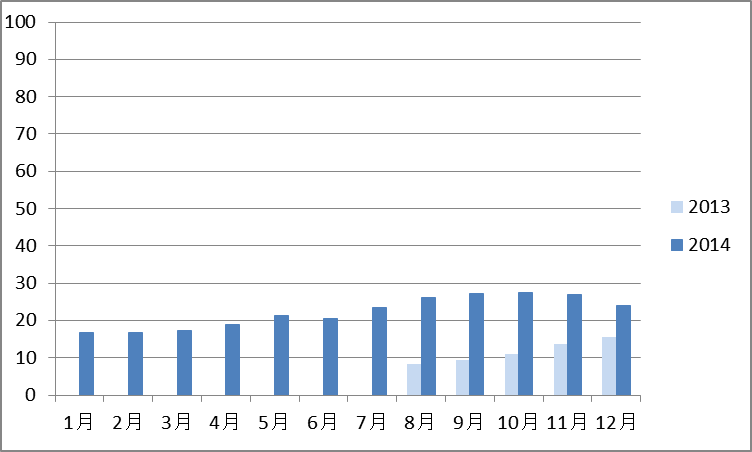 ②新患数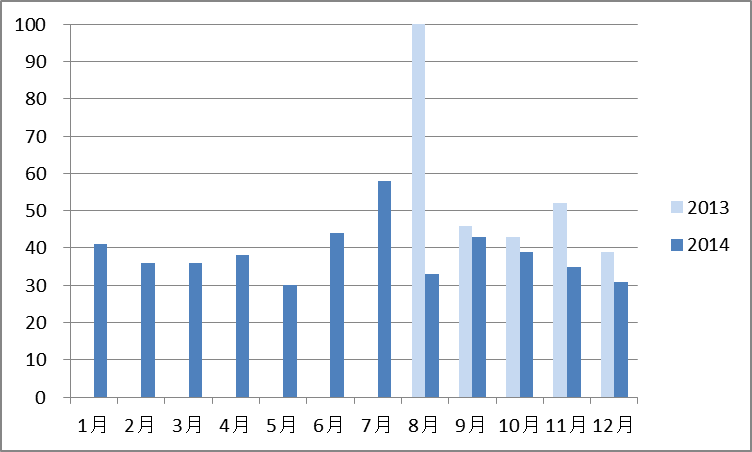 ③在宅診療実件数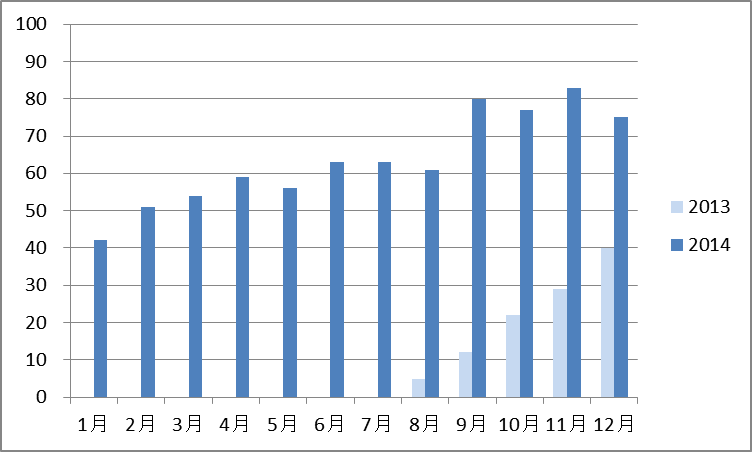 ④利用者実数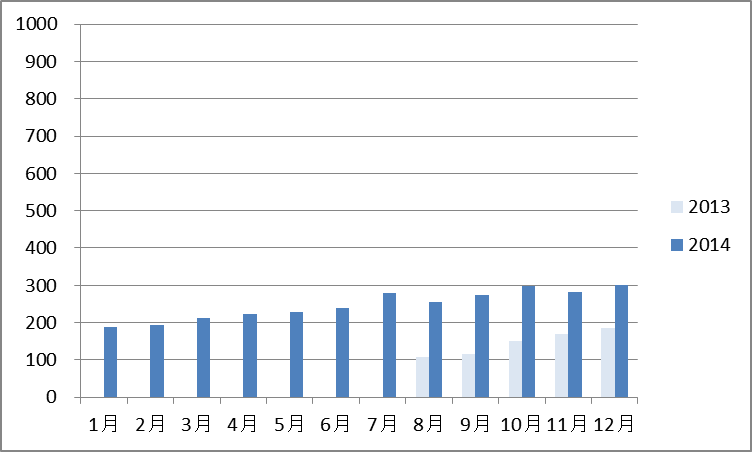 